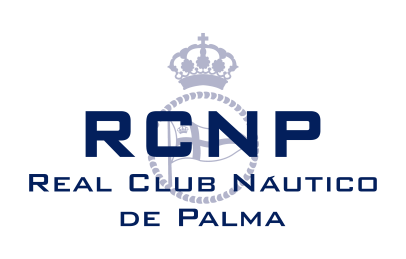 HOJA INSCRIPCIÓN ESCUELA BASE DE VELA LIGERA 2020 / 2021 SOCIO				 NO SOCIO			DATOS DEL ALUMNO: DATOS PERSONALES MADRE / PADRE / TUTOR DATOS BANCARIOS Titular Cuenta: GRUPO: *El número mínimo por grupo es de 5 inscritos, si no se llegara se anulará dicho grupoPrecio Socio: 55.-€Precio No Socio: 80.-€NOCIONES DE VELA: ¿Ha realizado algún curso de vela? Sí 			No			Lugar de realización……………………………………*Si realizó el curso en el RCNP, por favor indique el último nivel…………………………………………Nivel de conocimiento de navegación a vela Nulo		 Básico		 Medio		 Alto¿Está interesado en que su hijo forme parte del Equipo de Regatas del RCNP? No 			Sí				CUESTIONARIO DE SALUD¿Tiene alguna alergia?No 			Sí				Medicación…………………………………………¿Tiene alguna enfermedad reseñable?No 			Sí				Enfermedad…………………………………………NORMAS GENERALES: PLAZAS: El número de plazas es limitado por grupos. Se confirmará al solicitante si tiene plaza. Una vez cubiertas las plazas ofertadas pasará a una lista de espera, por si estuviera interesado. Si no se llega a un mínimo de 5 plazas por grupo no se realizará la actividad de dicho grupo.ANULACIONES: Las anulaciones deberán realizarse por escrito en la Oficina del Club antes de que comience el mes, si no se facturará el mes entero. AUTORIZACIONES: Por medio de la presente declaro conocer y acepto que en ocasión de la actividad de la Escuela Base de Vela Ligera se realizarán algunas sesiones audiovisuales en las que quedarán registradas su imagen. Por lo cual cedo a favor del Real Club Náutico de Palma las citadas imágenes, para su reproducción, publicación, transformación y divulgación en cualquier medio gráfico, audiovisual o informático. Dicha cesión tiene carácter gratuito. Como madre, padre o tutor, con custodia durante los periodos de la actividad en la Escuela Base Vela Ligera contratados del alumno participante, doy fe que sabe nadar y autorizo a realizar las actividades programadas, conforme a las condiciones fijadas por el Real Club Náutico de Palma, así como acepto las condiciones y consentimiento de la Escuela Base de Vela Ligera 2020/2021 en relación a las medidas extraordinarias sobre la pandemia del COVID-19, entregadas en documento aparte. Y para que conste a efectos oportunos, firmo en:Fecha y Firma:Nombre:                                                          Apellidos:  Nombre:                                                          Apellidos:  DNI:   DNI:   Fecha de Nacimiento: Edad: Nombre:                                                        Apellidos:  DNI:                                                               Telf.:                                                        Móvil:Dirección:                                                                              CP:               Población:Correo Electrónico: Otra persona de Contacto: Telf.:                                         Móvil:                                Correo Electrónico:IBAN:  INFANTIL BARCO COLECTIVO (DE 5 A 6 AÑOS)   12 PLAZASINFANTIL OPTIMIST INICIACIÓN (DE 7 A 12 AÑOS)    7 PLAZASINFANTIL OPTIMIST MEDIO  (DE 7 A 12 AÑOS)   14 PLAZASINFANTIL OPTIMIST PERFECCIONAMIENTO (DE 7 A 12 AÑOS)    7 PLAZAS